Name: _____________________________________________________			Math 7/Science  Checklist: Q1 W 7-9 October 31st  – November 9th  Big Ideas:Upcoming Dates: 11/2:  Hadron seminar (_____%)11/3: Math Test: Fractions and Decimals(_____%)11/13: Water Seminar  (_____%)Shelfwork: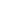 Work Plan:Homework: (All assignments are due the next day you have Math and MUST be checked with the control if not a video/lesson):Tuesday 10/31: Identify ratios AND solving proportions with notes, both on EdpuzzleWednesday  11/01: Water quality video with notesThursday 11/02: Study for math test tomorrowFriday 11/03 Organize binder and complete missing work as neededMonday 11/06:Unit rate video on EdpuzzleTuesday 11/07: Organize binder and complete missing work as neededWednesday 11/08: Proportional relation video with notes on EdpuzzleThursday 11/09: Oceans and climate video and notes (check-in next week)MathDecimal/Fraction ConversionsFinding Repeating DecimalsClassifying, Ordering and Comparing Rational and Irrational Numbers Science Water quality⬜Lesson #1: ratios and Proportions Relationships⬜Lesson #2:Water Quality⬜Lesson #4Unit Rate⬜Choice Math ReloopExplore Choose 1Keep it simple Versatile (____✓, M, 0) Ratio worksheet (____✓, M, 0)Choose 1 Determining Proportions (____✓, M, 0) Some real world Applications (____✓, M, 0)Water health investigation (____✓, M, 0)Stream study (____✓, M, 0) Shop Smart Versatiles (____✓, M, 0)Best Buy (____✓, M, 0)Choice Explore from previous math checklist (____✓,M0)Choice Explore(____✓, M, 0)Choice Explore(____✓, M, 0)ExpandCreate a product (see sheets in expand binder) (_____%) Water Seminar (_____%)Properties of water stations lab (_____%)Create a product (see sheets in expand binder) (_____%) Create a product (see sheets in expand binder) (_____%)ExtendChoose 1 Apply from purple book: pg. 59-60 (_____%)pg, 105-106 (_____%)Depending on America’s Wetlands Elaborate with STEM, WetlandsStrip mall Vs. Wetlands Disc. Ed debateApply from purple book: pg, 105-106 (_____%)Choice Apply from purple book: (_____%) pg. 23-24pg. 35-36pg. 47-48Week 7Week 8Monday:Monday:Tuesday:Tuesday:Wednesday:Wednesday:Thursday:Thursday:Friday:Friday: